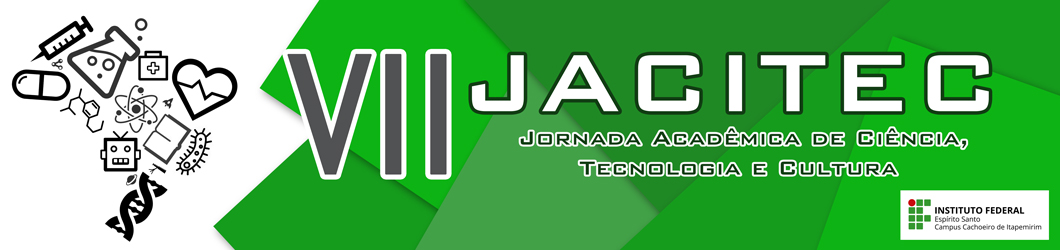 SELEÇÃO DE PROJETOS PARA A VII JORNADA ACADÊMICA DE CIÊNCIA, TECNOLOGIA E CULTURA (JACITEC)“O Brasil tem Fome de quê”?(Realização de 19 a 23 de setembro de 2016)ANEXO VMostra TecnológicaObservações:Informar no campo “Observações” se a exposição do trabalho necessita de uso de energia elétrica;A exposição dos trabalhos será realizada em dias e horários a serem definidos pela Comissão Organizadora dentro do período que ocorre o evento;Conforme a Constituição Federal Brasileira de 1988, capítulo VI, parágrafo primeiro, Lei do Meio Ambiente, artigo 225: “serão vedadas na forma da lei as práticas que coloquem em risco a função ecológica, provoque extinção de espécies ou submetam os animais à crueldade.Proponente(s)Nome: Instituição: Profissão: Telefone:  E-mail: Nome: Instituição: Profissão: Nome: Instituição: Profissão: Nome: Instituição: Profissão: Tipo de AtividadeDescrição: uma investigação empreendida para testar uma hipótese específica; evidenciar um fenômeno por sua repetição controlada.Descrição: apresentação de uma coleção ou análise de dados para revelar a evidência de um fato, de uma situação ou de uma tese padrão de interesse científico. Apresentação em Feira de Ciências podendo incluir um estudo de relações da causa e do efeito, ou ainda de investigações teóricas de dados.Descrição: desenvolvimento e avaliação de dispositivos, de modelos ou de técnicas nas diversas áreas.Área (de acordo com o item 5.2)Informações sobre a atividade:Título: Resumo (explicar de maneira geral sobre o trabalho realizado, por exemplo: tema geral, objetivos, justificativa da realização da atividade, possíveis resultados – até 400 palavras):Público Alvo:Recursos:Descreva outros recursos necessários:OBSERVAÇÕES: 